О проведении публичных слушаний по вопросам предоставления разрешений на условно разрешенный вид использования земельных участков или объектов капитального строительства и отклонение от предельных параметров разрешенного строительства, реконструкции объектов капитального строительстваРуководствуясь статьями 39, 40 Градостроительного кодекса Российской Федерации, Федеральным законом от 06 октября 2003 года № 131-ФЗ «Об общих принципах организации местного самоуправления в Российской Федерации», Уставом Североуральского городского округа, решением Думы Североуральского городского округа от 26.10.2005 № 88 «Об утверждении Положения о публичных слушаниях на территории Североуральского городского округа», главой 7 Правил землепользования и застройки города Североуральска, утвержденных решением Думы Североуральского городского округа от 28.10.2009 № 151, постановлением Главы Североуральского городского округа от 05.10.2006 № 1422 «О создании Комиссии по подготовке проекта Правил землепользования и застройки                                 в Североуральском городском округе и проведению публичных слушаний»,                       на основании протокола заседания Комиссии по подготовке проекта Правил землепользования и застройки в Североуральском городском округе                                    и проведению публичных слушаний от 19.03.2018, Администрация Североуральского городского округаПОСТАНОВЛЯЮ:Назначить публичные слушания по следующим вопросам:1) о предоставлении разрешения на отклонение от предельных параметров разрешенного строительства, реконструкции объектов капитального строительства в отношении земельного участка, расположенного по адресу: Свердловская область, город Североуральск, улица Матросова, дом 15,                              с кадастровым номером 66:60:0904009:13;2) о предоставлении разрешения на отклонение от предельных параметров разрешенного строительства, реконструкции объектов капитального строительства в отношении земельного участка, расположенного по адресу: Свердловская область, город Североуральск, улица Горняков, дом 72,                                    с кадастровым номером 66:60:0904011:75;3) о предоставлении разрешения на отклонение от предельных параметров разрешенного строительства, реконструкции объектов капитального строительства в отношении земельного участка, расположенного по адресу: Свердловская область, город Североуральск, улица Первомайская, дом 56,                              с кадастровым номером 66:60:0901010:66;4) о предоставлении разрешения на отклонение от предельных параметров разрешенного строительства, реконструкции объектов капитального строительства в отношении земельного участка, расположенного по адресу: Свердловская область, город Североуральск, улица Первомайская, дом 82,                            с кадастровым номером 66:60:0901010:78;5) предоставление разрешения на условно разрешенный вид использования земельного участка - «индивидуальная жилая застройка» территориальной зоны ОДК (общественно-деловая зона комплексная) в отношении земельного участка, расположенного по адресу: Свердловская область, город Североуральск,                       улица Первомайская, 82, с кадастровым номером 66:60:0901010:78;6) предоставление разрешения на условно разрешенный вид использования земельного участка - «индивидуальная жилая застройка» территориальной зоны ОДК (общественно-деловая зона комплексная) в отношении земельного участка, расположенного по адресу: Свердловская область, город Североуральск,                           улица Пирогова, дом 88, с кадастровым номером 66:60:0901010:105;7) предоставление разрешения на условно разрешенный вид использования земельного участка - «индивидуальная жилая застройка» территориальной зоны ОДК (общественно-деловая зона комплексная) в отношении земельного участка, расположенного по адресу: Свердловская область, город Североуральск,                        улица Первомайская, дом 74, с кадастровым номером 66:60:0901010:74;8) предоставление разрешения на условно разрешенный вид использования земельного участка - «индивидуальная жилая застройка» территориальной зоны Ж-5 (зона смешанной застройки среднеэтажных и многоэтажных многоквартирных жилых домов) в отношении земельного участка, расположенного по адресу: Свердловская область, город Североуральск,                      улица Первомайская, дом 24, с кадастровым номером 66:60:0901009:4.2. Провести публичные слушания 23 апреля 2018 года в 15.00 часов                          по адресу: Свердловская область, город Североуральск, улица Чайковского, 15 (зал заседания).3. Назначить председателем публичных слушаний Главу Североуральского городского округа В.П. Матюшенко.4. Назначить докладчиками на публичных слушаниях заведующего отделом градостроительства, архитектуры и землепользования Администрации Североуральского городского округа О.Я. Гарибова, заявителей.5. Возложить организацию и проведение публичных слушаний                                     на Комиссию по подготовке проекта Правил землепользования и застройки                                 в Североуральском городском округе и проведению публичных слушаний, утвержденную постановлением Главы Североуральского городского округа                          от 05.10.2006 № 1422.6. Замечания и предложения в письменной форме граждане вправе представить в срок со дня опубликования настоящего постановления                                  до 19.04.2018 по рабочим дням с 8-00 до 12-00 и с 13-00 до 16-00 по адресу: Свердловская область, город Североуральск, улица Чайковского, дом 15, каб. 7 .7. Замечания и предложения в письменной и (или) устной форме граждане вправе представить в день проведения публичных слушаний до окончания публичных слушаний по месту их проведения. Все замечания и предложения, представленные в установленный срок, подлежат внесению в протокол публичных слушаний. Замечания и предложения, представленные не менее чем за 3 дней до дня проведения публичных слушаний, обобщаются организатором публичных слушаний и доводятся до сведения участников публичных слушаний в день                       их проведения. 8. Контроль за исполнением настоящего постановления возложить                              на Заместителя Главы Администрации Североуральского городского округа                   В.В. Паслера.9. Опубликовать настоящее постановление в газете «Наше слово»                                 и разместить на официальном сайте Администрации Североуральского городского округа.Глава Североуральского городского округа				В.П. Матюшенко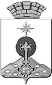 ГЛАВА СЕВЕРОУРАЛЬСКОГО ГОРОДСКОГО ОКРУГАПОСТАНОВЛЕНИЕГЛАВА СЕВЕРОУРАЛЬСКОГО ГОРОДСКОГО ОКРУГАПОСТАНОВЛЕНИЕ11.04.2018                                                                                                         № 20                                                                                                        № 20г. Североуральскг. Североуральск